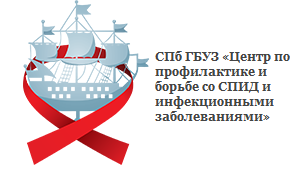 Программа тренинга«Основы и методы профилактики ВИЧ-инфекции»12 сентября12 сентября12 сентября10.00-10.30Знакомство участников. Ожидания от тренинга.Ведущий Екимов Н.С10.30-11.30Эпидемиология и профилактика ВИЧ в Санкт-Петербурге.Ведущая Петрова В.Г.11.30-12.00ПерерывПерерыв12.00-14.00Основы клинического течения и терапии ВИЧ-инфекции.Ведущий Монахов Н.Э.14.00-15.00ОбедОбед15.00-16.00Роль и место консультирования клиентов. Интерактивная дискуссия. Что вызывает наибольшие сложности в консультировании.Ведущий Екимов Н.С.16.00-16.30Игра «Степной огонь» - начало.Ведущий Екимов Н.С.16.30-16.45ПерерывПерерыв16.45-17.45Игра «Степной огонь» - финал.Ведущий Екимов Н.С.17.45-18.15Завершение. Обратная связь.Ведущий Екимов Н.С. 19:00УжинУжин13 сентября13 сентября13 сентября10.00-10.30Актуальное состояние участниковВедущий Екимов Н.С.10.30-11.45Отработка навыков консультирования. Как избежать сложностей в консультировании.Ведущий Екимов Н.С.11.45-12.00ПерерывПерерыв12.00-13.00Комплексное сопровождение беременных и родивших с маленькими детьми.Ведущая Сухова Н.13.00-14.00ОбедОбед14.00-16.00Медико-правовые проблемы людей, живущих с ВИЧ, и пути их решения.Ведущая Крюкова А.А.16.00-16.15Завершение тренинга. Обратная связь участников.Ведущий Екимов Н.С.